Next Meeting:January 22, 2018- 8:30-10:00am, Room 302 MiddletonData Stewardship Council Meeting                              Agenda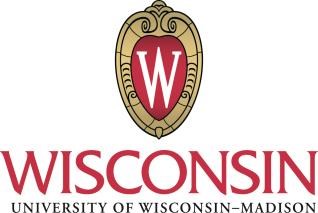 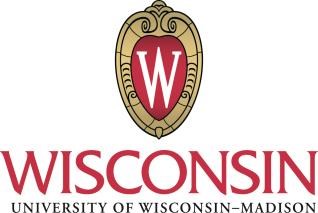 Date: Tuesday, November 27, 2018Start/End Time:  8:30 AM – 10:00 AMLocation: Room 302, Middleton Building (1305 Linden Drive)Data Stewardship Council Meeting                              AgendaDate: Tuesday, November 27, 2018Start/End Time:  8:30 AM – 10:00 AMLocation: Room 302, Middleton Building (1305 Linden Drive)Agenda Item #Agenda ItemReview/Approve Meeting MinutesFollow-up on Proposed Learning Analytics Data Use SubcommitteeContinued Discussion of UW System Admin Policy 1031 Implementation  General Discussion of Data Management Plans